Ifjúsági Szólótánc Felkészítő Hétvége Székesfehérváron2019. október 5-6.(A Szabadművelődés Háza – 8000 Székesfehérvár, Fürdő sor 3.)Név:……………………………………………………………………………………………………………………………Lakcím: …………………………………………………………………………………………………………………….Táncegyüttes neve: …………………………………………………………………………………………………..Tel.szám: …………………………………………………………………………………………………………………E-mail: ……………………………………………………………………………………………………………………Melyik napon kíván részt venni? (Megfelelőt aláhúzni!)Október 5. szombat Október 6. vasárnap  Mindkét naponMelyik oktatáson kíván részt venni? (Megfelelőt aláhúzni!)Páros szóló				Férfi szólóMindkét nap esetén szállás igény szombat estére?	igen		nemJelentkezési határidő: 2019.szeptember 25.hahnkakas@yahoo.com
Mobil: 30-217-23-30
Jelentkezési lap: www.aszmh.hu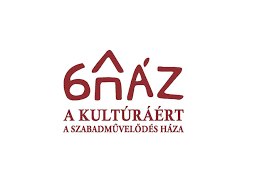 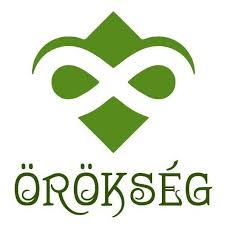 